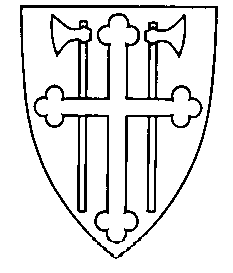 DEN NORSKE KIRKEEIDSBERG MENIGHETSRÅD									Mysen 16.02.24Til 
Medlemmer
Kari Undeland, Lise Undrum, Espen Volden, Rasmus Glomsrud, Synnøve Lundeby, Helga Frøyset, Tore Mysen,  Guri Riksaasen Åshild Moen Arnesen, Bjørn SolbergVaramedlemmer (møter kun etter særskilt innkalling)
Jul-Sverre Haugerud, Ragnhild Kruse, Marcella Bakken, Ingjerd Resen-Fellie, David Pletten Aasgaard.Ansatte
Solveig Tjernæs, Ingamay Synnes, Syver Minge, Richard Narvestad, Selma Ekeberg, Lars BjørnstadMØTEINNKALLINGDere innkalles med dette til møte i Eidsberg menighetsråd tirsdag 27.02.24 kl 1830-2100. Møtet holdes Eidsberg kirkestueSakliste	Sak 34/24:	Godkjenning av innkalling og sakliste			Forslag til vedtak: Innkalling og sakliste godkjennes.
	Sak 35/24:	Orienteringssaker
			a) Fra sognepresten
			b) Fra daglig leder
			c) Fra fellesrådet; regnskap 2023,  gjennomgang av ressurs bruken i 				     fellesrådsområdet.
			d) Fra MR-leder; 
			e) Grønn kirkering/»klosterhage».
			f) Representantskapsmøte i Skogstjerna barnehage
			g) Eierårsmøte MMHB
							Forslag til vedtak:  a) – e)  Tas til orientering, f)-g) tas til etterretning
				Sak 36/24:	Regnskap 2023 og Budsjett 2024	
			Jeg regner med at regnskapet for 2023 foreligger til møtet,
			mens revidert forslag til budsjett sendes ut før møtet. 
			Menighetsrådets budsjett er ikke er strengt styringsdokument som det er i 			fellesrådet, kommunen etc., men en oversikt over forventede inntekter og 			utgifter. Vi har ingen ansatte, men ansvar for å skaffe midler til 					menighetsarbeid som ikke finansieres av statlige midler, eks aktiviteter innen 			trosopplæring og andre tiltak som koster penger, eks konserter, MMM. Altså; 			lønn til prest, menighetspedagog og diakon dekkes av midler fra 				bispedømmeråd eller kommunale midler, mens pizza til konfirmantene og 			middag til knøttekoret (og foreldre), må betales over menighetsrådets 				budsjett. Fra 2024 må menighetsrådet dekke utgiftene til drift av Eidsberg 			kirkestue.
			 Våre inntektskilder er i hovedsak ofringer, egenbetaling og 					tilskudd fra stiftelser.			Forslag til vedtak: 	a) Regnskapet for 2023 tas til etterretning						b) Menighetsrådet vedtar det fremlagte budsjettet, 
						    med 	de endringer som ble gjort i møtet.	Sak 37/24:	Gudstjenesteplanen for høsten 2024.
			Se forslag fra sognepresten i vedlagte regneark og notat.			Gudstjenestelista er basert på den forordningen som biskopen har fastsatt. 			Forordningen sier hvor mange gudstjenester vi skal ha pr år, og også noe om 			fordelingen mellom kirkene. Forslaget har vært drøftet i gudstjenesteutvalget 			og på teammøtet, men 	menighetsrådets synspunkter er også viktige.				Mener f.eks. menighetsrådet at det skal være utdeling av 4-årsbok i alle 			kirkene?  Det forrige MR mente bl.a. at disse gudstjenestene skal være i alle 			kirkene:Utdeling 4-årsbokGudstjeneste Alle HelgenGudstjeneste julaftenKonfirmantpresentasjon og konfirmasjon,Gullkonfirmanter			Vi må også ta en runde på hva vi mener om G2-gudstjenestene. 				Gudstjenesten 25.02. flyttes til et privat hjem, som et eksperiment. Jeg har 			skrevet til prosten at det er OK, som et engangstilfelle, men at det må drøftes 			nærmere i MR dersom slik flytting skal være normalordningen. Det vi ser, er 			at oppslutningen om G2 i Mysen har vært forholdsvis lav, og vi bør drøfte, og 			ta en avgjørelse på, om dette er riktig bruk av ressurser. Vi må altså være mer 			konkrete enn i vår uttalelse etter møtet i januar.			Forslag til vedtak:	Formuleres i møtet.	Sak 38/24:	«Kirka vår»			Muntlig referat fra komitemøtet 26.02. 
			Spørsmål, kommentarer og ev innspill fra MR.			Forslag til vedtak:	Tas til orientering.	Sak 39/24	Utkast til årsberetning for 2023.
			Utkast til årsberetning sendes ut i uke 8.			Forslag til vedtak:	Menighetsrådet godkjenner utkastet med de 							kommentarer som kom i møtet.	Sak 40/24	Lesepulten i Eidsberg kirke.
			Ingen av de to elevene ved Møbelsnekkerskolen er i stand til å gjennomføre 			oppdraget. Dette koster oss ikke noe, de beholder materialene som er 				innkjøpt, vi beholder tegningen, som er godkjent av biskopen.			Spørsmålet er om vi skal lete etter andre møbelsnekkere, eller om vi skal 			legge prosjektet dødt. Det forrige menighetsrådet godkjente dette 				prosjektet, men enkelt har spurt om dette er så viktig at det må 				gjennomføres.			MR får drøfte saken, og bestemme om prosjektet skal videreføres eller 				stoppes.			Det fremmes ikke forslag til vedtak i denne saken.Bjørn Solberg
Leder i Eidsberg menighetsråd